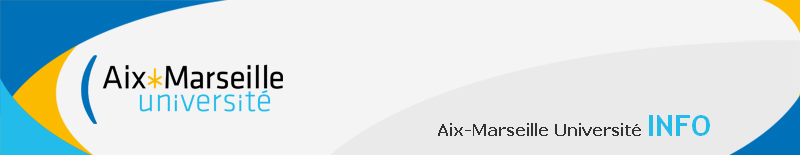 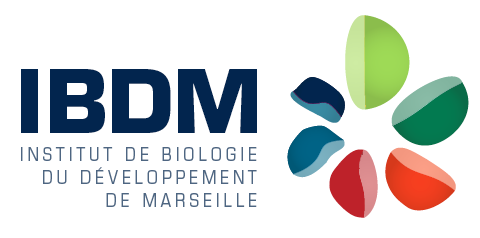 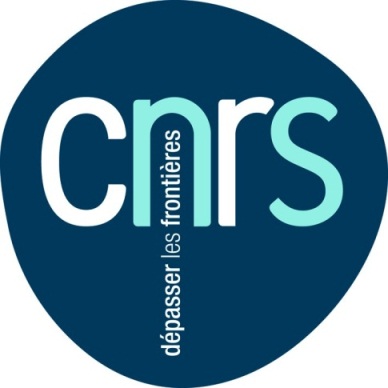 Engineer in optical imaging for biologyFrance Bio-Imaging Marseille, Institut de Biologie du Développement de Marseille, Campus de Luminy, Marseille, FranceAn engineer position to develop instruments in optical microscopy and to assist users in the acquisition/analysis of data is available at the France Bio-Imaging Marseille infrastructure, France. We are seeking a highlymotivated candidate with a master degree (min.) and a solid experience in optical microscopy and imaging, including optical instrumentation and image analysis. Knowledge in biology is desirable. The initial appointment will be made for 1 year, with a possible extension.The responsibilities of the successful candidate will include:-	Train users (staff scientists, technicians, students) on advanced microscopy setups (confocal, spinning-disk, multiphoton microscopes, STED and light sheet) for biological imaging-	Assist users in the choice and use of methods adapted to their needs-	Test and optimize advanced microscopy setups on regular basis-	Develop /adapt a high-resolution imaging setup and assist users in implementing adapted protocols (labelling, acquisition and data analysis)More information about the institute can be found at http://www.ibdm.univ-mrs.fr/A letter of motivation, a CV and the names of two referees should be sent to PierreFranois Lenne (pierre-francois.lenne@univ-amu.fr) and Cédric Matthews (cedric.matthews@univ-amu.fr).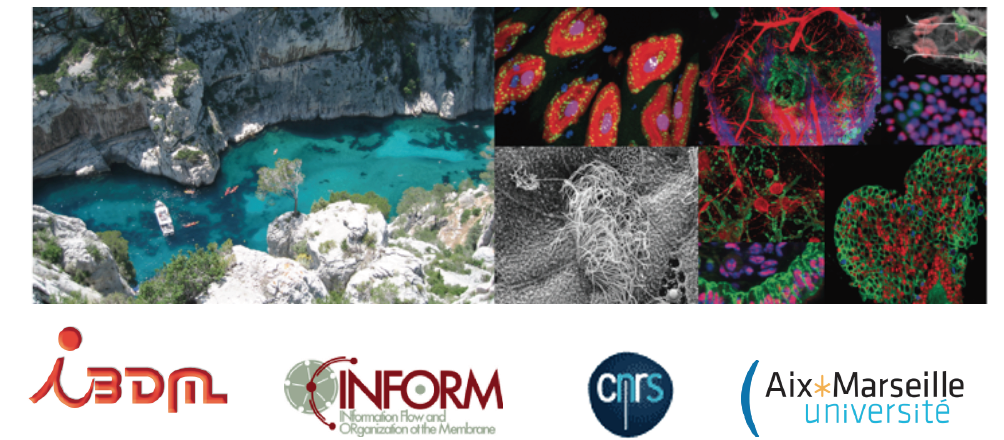 